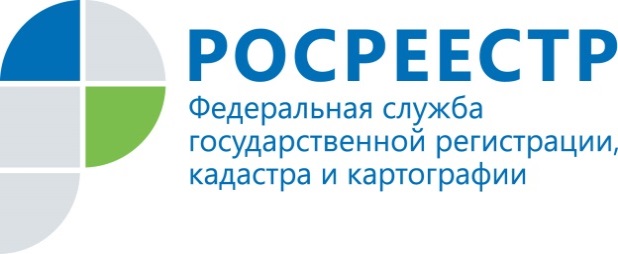 АнонсРосреестр Татарстана о правилах компенсации при покупке недвижимости на радио «Business FM Казань»12 марта в 8.20  на радио «Business FM Казань» выйдет программа «Недвижимость», специальным гостем которой станет и.о. заместителя руководителя Управления Росреестра по Республике Татарстан Людмила Кулагина. В рамках программы представитель Росреестра Татарстана расскажет о механизме компенсации убытков, возникших в результате сделки, признанной незаконной, а именно в каких случаях лишившийся приобретенного жилья добросовестный покупатель может рассчитывать на полную компенсацию причиненного ущерба. Повтор передачи выйдет в 9.20, 10.20 и 12.20 . Радио вещает на волне 93.5 FM.Также напоминаем, что с записями состоявшихся радиоэфиров можно ознакомиться на официальном сайте Управления Росреестра по Республике Татарстан rosreestr.tatarstan.ru в разделе «Пресс-служба - радиоэфиры», а также в нашей «Вконтакте» (vk.com/rosreestr16).Контакты для СМИПресс-служба Росреестра Татарстана+8 843 255 25 10